参加会议小结2018年3月11-16日，电废中心白建峰、张承龙老师赴美国参加了第33届国际固体废物技术及管理会议（ICSW2018），该会议由美国威得恩大学和美国固体废物技术及管理杂志每年举办一次，是关于固体废物管理及处置研究的主要国际会议之一。ICSW 2018有来至40多个国家的本领域超过200人的行业专家、学者参加，研讨会的目的是促进世界各国固体废物技术与管理的研究成果交流，会议主题包括：生活垃圾、农业废弃物、建筑垃圾、电子废弃物的管理、资源化利用与处理处置、固体废物管理政策与公众参与、固体废物生物、化学处理技术、污染场址修复、环境与健康影响、固体废物循环经济、发展中国家固体废物管理、填埋场技术与渗滤液处理等。张承龙、白建峰受邀在会议资源化新技术分论坛上做了题为“碱性电化学及剥离法回收废印刷线路板表面的金属”的口头报告，介绍了二工大及电废中心的情况，与行业领域专家学者进行了交流。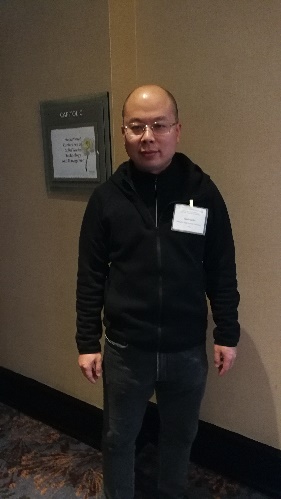 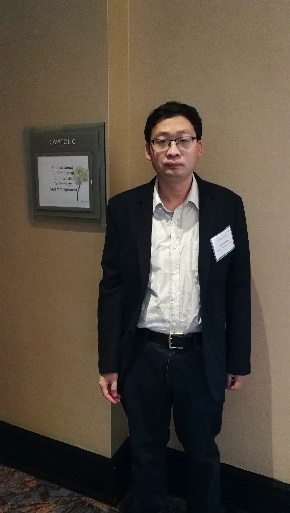 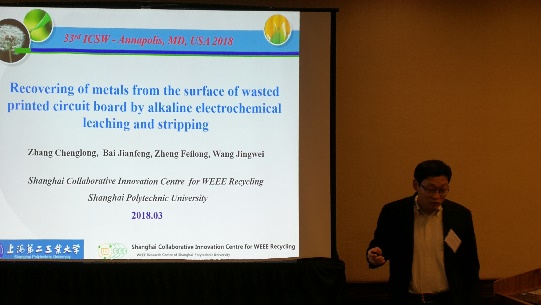 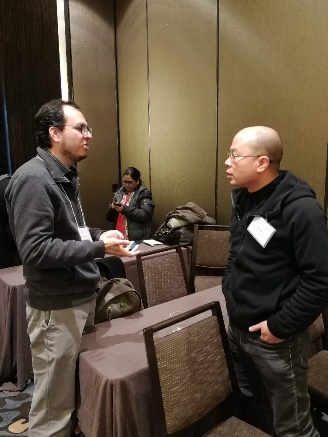 